Author QueriesJournal title: 	CLPArticle Number: 	10.1177/0009922815616891Dear Author/Editor,Greetings, and thank you for publishing with Sage. Your article has been copyedited, and we have a few queries for you. Please respond to these queries when you submit your changes to the Production Editor.Thank you for your time and effort.NOTE: Please answer the queries by editing within the article: follow the AQ hyperlink below and edit the text directly. Add a "New Comment" (in the "Review" tab), if the correction cannot be done directly or for further queries.Below, please tick the boxes to the right of the query, to indicate the query has been dealt with.Please assist us by clarifying the following queries:Language Choices for Deaf 
Infants: Advice for Parents 
Regarding Sign Languages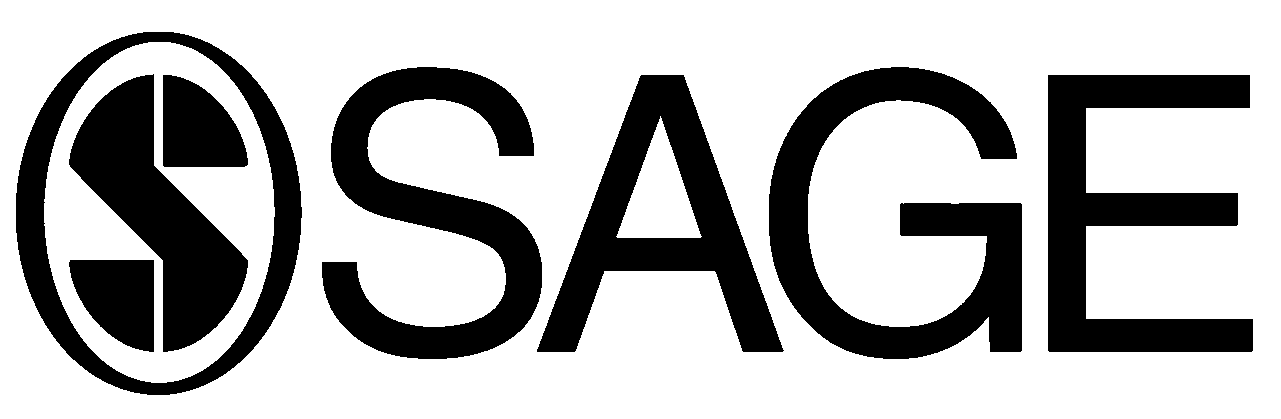 Tom Humphries, PhD1, Poorna Kushalnagar, PhD2, 
Gaurav Mathur, PhD3, Donna Jo Napoli, PhD4, 
Carol Padden, PhD1, Christian Rathmann, PhD5, and 
Scott Smith, MD, MPH6The principle of respect for autonomy in modern medical ethics1 leads doctors to avoid persuasion and aim for neutrality when discussing language choices regarding deaf infants. However, at times persuasion to overcome biases is necessary and ethically mandatory.2Many parents and health professionals have faith in the ability of cochlear implants (CIs) to allow deaf children to “hear” and achieve normal language and speech development. While it is good to encourage parents’ hope for their children’s future, to avoid bias, medical professionals must acknowledge the reality that CIs do not replace normal hearing. As of 2006, 80% of deaf infants in Northern Europe were receiving CIs,3 and as of December 2010, roughly 40% worldwide.4 Parents need to know that CI may not guarantee their child’s language acquisition. While a CI is usually given only to a child who will not benefit from a hearing aid, it is important to recognize that CIs are not “super hearing aids”; even hospitals that perform CI surgery make statements such as: “For most patients, a cochlear implant will not work as well as a hearing aid” 5 and studies support that statement.6 That’s because a hearing aid (HA) simply amplifies sound, whereas with CIs sound is transformed into electrical impulses delivered directly to the cochlear nerve. The CI-child must undergo long-term extensive training to interpret those electrical impulses.7 Unpredictable individual variation in outcomes is pervasive even with great effort and dedication from caregivers and the deaf child8; some deaf children receive little to no auditory benefit from CIs in acquiring language.9The neuronal plasticity of the brain with respect to language acquisition is maximal before the age of 3 years10; if a child is not fluent in a language by the age of 5 years, that child may never achieve full fluency in any language.11 At the same time during this critical period, the increase in synaptic density occurs earlier and more rapidly in the occipital cortex than in the auditory12; so the deaf infant’s brain is primed for visual input. Sign languages provide this visual input; access to signing can ensure language acquisition for deaf children and avoid cognitive deficits associated with linguistic deprivation.13-16 The deaf child who signs well does better academically than the deaf child who doesn’t, regardless of all other factors,17 and most attribute this to the fact that the signing deaf child is not at a linguistic disadvantage. Given evidence such as this, a recent panel of specialists concluded that all children born deaf should be taught a sign language immediately.18We are a team of specialists in education studies, linguistics, pediatric medicine, and developmental psychology; our work focuses on deaf individuals. In order to help the practicing pediatrician, we offer here responses to common family questions. Our responses respect families’ autonomy while bearing in mind the difficulty that many parents have coming to terms with children who are different. The evidence-based information related to deaf children’s language and speech development here should help enable parents to better be involved in making the relevant decisions.19,20 Our intention is for the advice below to go directly to parents or indirectly via those involved in the educating of deaf children.What Will Give My Child the Best Chances of Learning to Talk?The starting point is acquiring a language, not speech per se. Languages can be spoken or signed, and both modalities are “equal citizens” in a cognitive sense21that is, they fully support all human communicative needs in daily interactions and academic endeavors. A child must understand what language communication is about before a child can communicate with language in either modality. As a child participates in accessible language communication, the child begins to understand and use language in sign and/or speech. Sign languages are accessible to all deaf children while spoken languages may be fully accessible only to some, via HA or CI.Introducing 2 languages does not interfere with acquisition of either,22-26 whether spoken or signed.27To the contrary, many studies show signing aids development of spoken language and reading skills in the CI-child.28-31 In a study of CI-children who had been learning to sign since birth, they performed in English on par with hearing peers.32 CI-children exposed to sign and speech tend to show rapid learning in both.33 CI-children with deaf parents often outperform CI-children with hearing parents on spoken language skills, presumably because of sign competence.34 Children aged 4 to 7 years implanted at age 12 to 24 months and educated through oral-aural combined with signing are capable of achieving “age appropriate language levels on expressive vocabulary and receptive syntax.”35(p1274) Signing deaf children use their phonological awareness skills in signing to help them read a spoken language.36How Can I Teach My Child Signing if I Don’t Sign Myself?Immigrant children who go to school with peers speaking the surrounding language become fluent and speak like their peers and the native speakers outside their home. In particular, while their parents usually continue to use language that is recognizably nonnative, the children do not replicate their parents’ language use; they replicate the language use of native speakers. So parents do not have to be perfect language models or even very good language models. What matters is that the child be exposed to good language models frequently and regularly, and models outside the home can serve that function very well.However, even if not fluent, the parents’ language use is still important to the language development of the child. Children need to interact directly through language with their family members in order to develop healthy relationships with those members; the alternative leads to feelings of isolation and frustration. When a hearing mother signs with her deaf child, the child shows early language expressiveness on a par with hearing peers37 regardless of her signing abilities. And deaf children who have good family relationships have a better chance of developing healthy psychosocial identities.38In sum, when deaf children are placed into environments with good sign language models, they learn to sign fluently, even if their family does not.39 Most cities have deaf and hearing communication centers that offer sign language classes for families and that can help families make ties with deaf community members. (A list of useful websites is offered at the end of this article.)Won’t There Be Less Family Disruption and Less Work if I Raise My Child Strictly Orally?The presence of a deaf child changes family dynamics regardless of language(s) used.If your child has HA or CI, it might be possible for him or her to become linguistically competent and happy using speech only. The training necessary for having a chance at speech competence requires daily commitment of time and effort on the part of all those involved in raising and educating the child. But, importantly, it also requires enormous persistence on the part of the deaf child. If oral language skills enable the child to communicate with hearing strangers, these skills might open up additional social and professional opportunities, to be sure. However, there is no assurance that any of this will happen, no matter how much time and effort are devoted to training. And if it doesn’t happen, not only will the child have wasted great amounts of time that could have been spent in play (important to learning) and more fruitful activities, but the child may well experience a sense of failure.On the other hand, sign language skills ensure the child’s cognitive health and avoid family frustration.40 Furthermore, the deaf child will have a language in which to be comfortable, where the child can acquire knowledge, catch jokes, and appreciate nuances of language necessary to socialize, relax, and be eloquent. Learning a sign language will definitely require time and effort of the family, but for the deaf child it is a natural process that does not require extra effort.Won’t Signing Adversely Affect My Child’s Academic Achievements? After All, Bilingualism Is ConfusingKnowing a sign language does not impede a deaf child’s academic achievements. In fact, good signing skills promote the acquisition of literacy, both reading and writing, as study after study has shown.41-49 It’s actually simple: A child needs a solid foundation in a first language in order to understand what literacy is all about, and a sign language is the best way to give a deaf child that foundation.50So deaf children need to be raised bilingually—in both their local sign language and the ambient spoken language, at least the written form of it. Bilingualism might be considered a luxury for hearing children in some places, but bilingualism is necessary for a deaf child, to ensure intact language capabilities and social-cultural development.Parents can rest assured that bilingualism will not harm their children, but, instead, bestow “the bilingual advantage.”51 The bilingual brain is quick, focused, and flexible. Bilinguals are “mental jugglers” with enhanced executive function.52 Frequent juggling between languages increases cognitive benefit—and this goes for bimodal bilinguals too53—whether one is a “balanced bilingual” or not, although the more nearly balanced one is, the more benefit for spontaneous cognitive flexibility.54 Bilinguals show enhanced sensitivity to language distinctions,55 which is an advantage in language processing.56 Bilingualism retards the onset of dementia.57 Being raised bilingual improves language functioning and higher level cognitive skills in children with language impairments.58Can’t We Wait to See if Our Child Succeeds with a CI Before Working to Learn to Sign?The earlier children are exposed to a language, the greater guarantee of fluency. Infants with an intact auditory system differentiate sounds of the surrounding language from sounds of unfamiliar languages,59 and a child’s ability to distinguish between articulations (auditory or manual) of her surrounding language in the first year of life predicts language abilities in the second and third years of life.60 Early intervention services delivered before 6 months of age result in better receptive and expressive language.61 If the CI does not provide the deaf child this critical early language access, as it often does not, waiting to introduce signing runs the risk that she might miss the window for language fluency.But Won’t I Lose My Child to Deaf Culture?Parents who sign are not more likely to “lose” their children. In fact, logically, parents who sign strengthen the bond with their deaf child. Children who associate with other deaf people are not lost to their hearing families. Deaf children’s experience will always be different from their hearing parents, but they will also share much with them if the family signs. Acceptance and love build strong family bonds, not whether someone speaks or signs. Having a strong sense of self supported by others with the same experience gives deaf children, just like hearing children, a sense of purpose and happiness, important for future success.62Useful WebsitesFor families:http://handsandvoices.org/http://www.babyhearing.org/index.asphttp://idea.ed.gov/http://www.wfdeaf.org/http://raisingandeducatingdeafchildren.org/the-earliest-interventions-when-parents-discover-they-have-a-deaf-childhttp://www.deaflinx.com/resources/resources-for-parents-with-deaf-and-hard-of-hearing-children.htmlFor both families and professionals:http://www.nidcd.nih.gov/http://www.asha.org/http://www.gallaudet.edu/documents/clerc/ei.pdf (This is an article: Early Beginnings for Deaf and Hard of Hearing Children: Guidelines for Effective Services)http://www.infanthearing.org/For introduction to sign:http://www.lifeprint.com/http://www.aslpro.com/http://www.handspeak.com/http://www.funbrain.com/signs/index.htmlhttp://www.asl.ms/https://www.signingsavvy.com/Author Contributions[AQ1]Declaration of Conflicting InterestsThe author(s) declared no potential conflicts of interest with respect to the research, authorship, and/or publication of this article.FundingThe author(s) received no financial support for the research, authorship, and/or publication of this article.ReferencesBeauchamp TL, Childress JF. Principles of Biomedical Ethics. 5th ed. New York, NY: Oxford University Press; 2001:4.Shaw D, Elger B. Evidence-based persuasion: an ethical imperative. JAMA. 2013;309:1689-1690.Boyes Braem P, Rathmann C. Transmission of sign languages in Northern Europe. In: Brentari D, ed. Sign Languages. Cambridge, UK: Cambridge University Press; 2010:19-45.National Institute on Deafness and Other Communication Disorders. Science Capsule: Cochlear Implants. Bethesda, MD: National Institute on Deafness and Other Communication Disorders; 2014. http://www.nidcd.nih.gov/about/plans/2012-2016/Pages/Science-Capsule-Cochlear-Implants.aspx. Accessed June 10, 2015.Baylor College of Medicine. Cochlear Implants. Houston, TX: Baylor College of Medicine. https://www.bcm.edu/
healthcare/care-centers/otolaryngology/procedures/
cochlear-implants. Accessed June 10, 2015.Figueras B, Edwards L, Langdon D. Executive function and language in deaf children. J Deaf Stud Deaf Educ. 2008;13:362-377.Mauldin L. Parents of deaf children with cochlear implants: a study of technology and community. Social Health Illn. 2012;34:529-543.Pisoni DB, Conway CM, Kronenberger WG, Horn DL, Karpicke J, Henning SC. Efficacy and effectiveness of cochlear implants in deaf children. In: Marschark M, Hauser PC, eds. Deaf Cognition: Foundations and Outcomes. Oxford, UK: Oxford University Press; 2008:52-101.Humphries T, Kushalnagar P, Mathur G, et al. Language acquisition for deaf children: reducing the harms of zero tolerance to the use of alternative approaches. Harm Reduct J. 2012;9:16. http://www.harmreductionjournal.
com/content/9/1/16. Accessed June 10, 2015.Sharma A, Dorman MF, Spahr AJ. Rapid development of cortical auditory evoked potentials after early cochlear implantation. Neuroreport. 2002;13:1365-1368.Pénicaud S, Klein D, Zatorre RJ, et al. Structural brain changes linked to delayed first language acquisition in congenitally deaf individuals. Neuroimage. 2012;66:42-49.Huttenlocher P, Dabholkar A. Regional differences in synaptogenesis in human cerebral cortex. J Comp Neurol. 1997;387:167-178.MacSweeney M. Cognition and deafness. In: Gregory S, Knight P, McCracken W, Powers S, Watson L, eds. Issues in Deaf Education. London, UK: David Fulton; 1998:20-27.Rönnberg J. Working memory, neuroscience, and language: Evidence from deaf and hard-of-hearing individuals. In: Marschark M, Spencer P, eds. The Handbook of Deaf Studies, Language, and Education. Oxford, UK: Oxford University Press; 2003:478-490.Remmel E, Peters K. Theory of ind and language in children with cochlear implants. J Deaf Stud Deaf Educ. 2009;14:218-236.Kushalnagar P, Mathur G, Moreland CJ, et al. Infants and children with hearing loss need early language access. J Clin Ethics. 2010;21:143-154.Freel BL, Clark MD, Anderson ML, Gilbert GL, Musyoka MM, Hauser PC. Deaf individuals’ bilingual abilities: American Sign Language proficiency, reading skills, and family characteristics. Psychology. 2011;2:18-23.Mellon N, Niparko J, Rathmann C, et al. Should all deaf children learn sign language? Pediatrics. 2015;136:170-176. doi:10.1542/peds.2014-1632.Mathur G, Napoli DJ, Padden C, et al. Option Grid. Deafness in Infancy and Childhood: Language Options. 2013. http://optiongrid.org/option-grids/grid-landing/55. Accessed June 12, 2015.Global Coalition of Parents of Children Who are Deaf and Hard of Hearing. Position Statement. 2010. https://sites.
google.com/site/gpodhh/. Accessed June 10, 2015.Emmorey K. Language, Cognition and the Brain: Insights From Sign Language Research. Mahwah, NJ: Lawrence Erlbaum; 2002.Genesee F. Early bilingual development: one language or two. J Child Lang. 1989;16:161-179.Genesee F, Nicoladis E, Paradis J. Language differentiation in early bilingual development. J Child Lang. 1995;22:611-631.Comeau L, Genesee F, Mendelson M. A comparison of bilingual and monolingual children’s conversational repairs. First Lang. 2010;30:354-374.Lyness CR, Woll B, Campbell R, Cardin V. How does visual language affect crossmodal plasticity and cochlear implant success? Neurosci Biobehav Rev. 2013;37:2621-2630.Zanjani MMO, Hasanzadeh S, Rahgozar M, et al. Comparing the effect of auditory-only and auditory-visual modes in two groups of Persian children using cochlear implants: a randomized clinical trial. Int J Pediatr Otorhinolaryngol. 2013;77:1545-1550.Petitto LA, Katerelos M, Levy BG, Gauna K, Tétreault K, Ferraro V. Bilingual signed and spoken language acquisition from birth: implications for the mechanisms underlying early bilingual language acquisition. J Child Lang. 2001;28:453-496.Robbins AM. How does total communication affect cochlear implant performance in children? Paper presented at: 4th ACFOS International Conference on The Impact of Scientific Advances on the Education of Deaf Children; November 8-10, 2002; Paris, France. http://www.acfos.org/publication/ourarticles/pdf/acfos4/robbins_acfos4.pdf. Accessed June 12, 2015.Nussbaum D, Scott S. Children With Cochlear Implants: Where Does Sign Language Fit in? Washington, DC: Gallaudet University; 2004. http://
www.audiologyonline.com/articles/children-with-cochlear-implants-where-1092. Accessed June 12, 2015.Mitchiner J, Nussbaum DB, Scott S. The implications of bimodal bilingual approaches for children with cochlear implants. NSF Science of Learning Center on Visual Language and Visual Learning (Research Brief No. 6). Washington, DC: Gallaudet University; 2012.Davidson K, Lillo-Martin D, Chen Pichler, D. Spoken English language development in native signing children with cochlear implants. J Deaf Stud Deaf Educ. 2014;19:238-250. doi:10.1093/
deafed/ent045Davidson K, Goodwin C, Lillo-Martin D. Language Transfer in ASL/English Bimodal Bilingual Children With CIs. Paper presented at: Theoretical Issues in Sign Language Research; July 2013; London, UK. http://
kathryndavidson.commons.yale.edu/files/uploads/DavidsonGoodwinLilloMartin-final-3July2013.pdf. Accessed June 10, 2015.Giezen MR, Baker AE, Escudero P. Relationships between spoken word and sign processing in children with cochlear implants. J Deaf Stud Deaf Educ. 2014;19:107-125.Hassanzadeh S. Outcomes of cochlear implantation in deaf children of deaf parents: comparative study. J Laryngol Otol. 2012;126:989-994.Yoshinaga-Itano C, Baca RJ, Sedey AL. Describing the trajectory of language development in the presence of severe to profound hearing loss: a closer look at children with cochlear implants versus hearing aids. Otol Neurotol. 2010;31:1268-1274.McQuarrie L, Abbott M. Bilingual deaf students’ phonological awareness in ASL and reading skills in English. Sign Lang Stud. 2013;14:80-100.Spencer PE. The expressive communication of hearing mothers and deaf infants. Am Ann Deaf. 1993;138:275-283.Leigh IW. Who am I? Deaf identity issues. In: Lindgren KA, DeLuca D, Napoli DJ, eds. Signs and Voices: Deaf Culture, Identity, Language and the Arts. Washington, DC: Gallaudet University Press; 2008:21-29.Singleton JL, Newport EL. When learners surpass their models: the acquisition of American Sign Language from inconsistent input. Cogn Psychol. 2004;49:370-407.Kushalnagar P, Krull K, Hannay J, Mehta P, Caudle S, Oghalai J. Intelligence, parental depression, and behavior adaptability in deaf children being considered for cochlear implantation. J Deaf Stud Deaf Educ. 2007;12:335-349.MacSweeney M. Cognition and deafness. In: Gregory S, Knight P, MacCracken W, Powers S, Watson L, eds. Issues in Deaf Education. London, UK: David Fulton; 1998:20-27.Mayer C, Akamatsu T. Bilingualism and literacy. In Marschark M, Spencer P, eds. The Handbook of Deaf Studies, Language, and Education. Oxford, UK: Oxford University Press; 2003:136-150.Padden C, Ramsey C. American Sign Language and reading ability in deaf children. In: Chamberlain C, Morford J, Mayberry R, eds. Language Acquisition by Eye. Mahwah, NJ: Erlbaum; 2000:165-189.Strong M, Prinz P. Is American Sign Language skill related to English literacy. In: Chamberlain C, Morford J, Mayberry R, eds. Language Acquisition by Eye. Mahwah, NJ: Lawrence Erlbaum; 2000:131-142.Wilbur R. Sign language and successful bilingual development of deaf children. J Inst Social Res. 2001;56:1039-1079.Chamberlain C, Mayberry R. American Sign Language syntactic and narrative comprehension in skilled and less skilled readers: bilingual and bimodal evidence for the linguistic basis of reading. Appl Psycholinguist. 2008;29:367-388.Hermans DH, Ormel E, Knoors H, Verhoeven L. The relationship between the reading and signing skills of deaf children in bilingual education programs. J Deaf Stud Deaf Educ. 2008;13:518-530.Paul P. Processes and components of reading. In: Marschark M, Spencer P, eds. The Handbook of Deaf Studies, Language, and Education. Oxford, UK: Oxford University Press; 2003:97-109.Wilbur R. How to prevent educational failure. In: Lindgren KA, DeLuca D, Napoli DJ, eds. Signs & Voices: Deaf Culture, Identity, Language and Arts. Washington, DC: Gallaudet University Press; 2008:117-138.Mounty JL, Pucci CT, Harmon KC. How deaf American Sign Language/English bilingual children become proficient readers: an emic perspective. J Deaf Stud Deaf Educ. 2014;19:333-346.Bialystok E, Craik FIM. Cognitive and linguistic processing in the bilingual mind. Curr Dir Psychol Sci. 2010;19:19-23.Kroll JF, Dussias PE, Bogulski CA, Kroff JRV. Juggling two languages in one mind: what bilinguals tell us about language processing and its consequences for cognition. Psychol Learn Motiv. 2012;56:229-262.Macnamara BN, Conway AR. Novel evidence in support of the bilingual advantage: influences of task demands and experience on cognitive control and working memory. Psychon Bull Rev. 2014;21:520-525. doi:10.3758/s13423-013-0524-y.Ibrahim R, Shoshani R, Prior A, Share D. Bilingualism and measures of spontaneous and reactive cognitive flexibility. Psychology. 2013;4:1-10.Byers‐Heinlein K, Fennell CT. Perceptual narrowing in the context of increased variation: insights from bilingual infants. Dev Psychobiol. 201;56:274-291. doi:10.1002/dev.21167.Petitto LA, Berens MS, Kovelman I, Dubins MH, Jasinska K, Shalinsky M. The “Perceptual Wedge Hypothesis” as the basis for bilingual babies’ phonetic processing advantage: new insights from fNIRS brain imaging. Brain Lang. 2012;121:130-143.Bialystok E, Craik FIM, Luk G. Bilingualism: consequences for mind and brain. Trends Cogn Sci. 2012;16:240-250.Buchweitz A, Prat C. The bilingual brain: flexibility and control in the human cortex. Phys Life Rev. 2013;10:428-443.Kuhl PK. Brain mechanisms in early language acquisition. Neuron. 2010;67:713-727.Kuhl PK. Early language acquisition: Phonetic and word learning, neural substrates, and a theoretical model. In: Moore B, Tyler L, Marslen-Wilson W, eds. The Perception of Speech: From Sound to Meaning. New York, NY: Oxford University Press; 2009:103-131.Yoshinaga-Itano C, Sedey AL, Coulter DK, Mehl AL. Language of early- and later-identified children with hearing loss. Pediatrics. 1998;102:1161-1171.Solomon A. Far From the Tree: Parents, Children and the Search for Identity. New York, NY: Simon & Schuster; 2012.Please confirm that all author information, including names, affiliations, sequence, and contact details, is correct.Please review the entire document for typographical errors, mathematical errors, and any other necessary corrections; check headings, tables, and figures.Please confirm you have reviewed this proof to your satisfaction and understand this is your final opportunity for review prior to publication.Please confirm that the Funding and Conflict of Interest statements are accurate.AQ1Please provide information on each author’s contribution toward the research/writing of this article.